Вебинар «Техника ведения деловых переговоров с иностранными партнерами»Уважаемые коллеги! Международный институт менеджмента объединений предпринимателей Торгово-промышленной палаты Российской Федерации проводит вебинар  (интернет-семинар): «Техника ведения деловых переговоров с иностранными партнерами»Время проведения вебинара:  21 – 22 сентября 2017 г. с 10-00 до 14-00 по моск.времени.В условиях глобализации международного рынка успех любого предприятия зависит от умения преодолевать не только коммуникационные, но и культурные и межнациональные барьеры, - ведь партнеры по переговорам могут по-разному воспринимать не только действия, слова и взгляды друг друга, но и по другому относится ко времени, пространству и жестам.     Цель данного вебинара – развить навыки, необходимые для успешного ведения бизнеса в многонациональном окружении, овладеть современными технологиями ведения переговоров, научится создавать долговременные партнерские отношения.   Программа  семинара:1. Международные переговоры: основные моменты• Структура переговоров• Инфраструктура переговоров• Основные цели переговоров2. Контекст и диспозиция переговоров• Роль культурных различий в переговорах с зарубежными партнерами• Как выбрать стиль переговоров3. Процесс ведения переговоров• Предварительное планирование• Начальная стадия переговоров• Переговоры о цене• Завершение переговоров• Повторные переговоры4. Инструментарий переговоров• Коммуникативные навыки, необходимые для ведения успешных переговоров• Варианты силового влияния на ход переговоров• Переговоры и торги в сети Интернет5. Кейсы по практике ведения международных переговоров• Переговоры с Китаем • Переговоры с Европой• Переговоры с Латинской Америкой• Переговоры на Ближнем Востоке• Переговоры в АзииВедущие вебинара: Травинский Петр Сергеевич 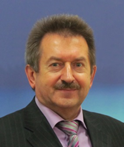 Эксперт-практик в области  внешнеэкономической деятельности и логистики с 33-летним стажем. Кандидат экономических наук, преподаватель - консультант Русской школы управления (www.uprav.ru)Профессиональный опыт• Генеральный директор внешнеторговой компании• Эксперт Комитета по экономической политике и предпринимательству Госдумы РФ• Эксперт-консультант «Портала внешнеэкономической информации» Министерства экономического развития РФ www.ved.gov.ru• Член рабочей группы при Федеральной Таможенной Службе РФ• Член Совета Российской ассоциации торговых компаний и товаропроизводителей электробытовой и компьютерной техники РАТЭК• Эксперт по ВЭД крупнейшего российского дистрибьютора компьютерного и офисного оборудования - компании «Мерлион».                                            Принимать участие можное:Очно, находясь в региональной ТПП, где будет оборудован зал с проекционным и интернет-оборудованием с налаженной связью с центральным отделением проведения мероприятия;Дистанционно через интернет на своем рабочем месте;Дистанционно через интернет на своем домашнем компьютере;Участники вебинара получают именной электронный сертификат установленного образца Международного института менеджмента ТПП РФ о повышении квалификации.Дополнительно: участникам вебинара после проведения мероприятия предоставляется на месяц интернет-ссылка записи вебинара для просмотра в офлайн-режиме.Стоимость участия в вебинаре:
Для участия специалистов из коммерческих организаций – 5 000 руб.,Для участия специалистов из организаций-членов палат и государственных        организаций – 4 500 руб.,Дополнительная скидка: для двух и более участников с одной организации 10%Технические требования к участию в вебинаре (интернет-семинаре)Для участия в вебинаре Вам понадобится компьютер (ноутбук), подключенный к интернету с акустикой, дополнительно можно подключить вебкамеру и микрофон.   Рекомендуемая скорость соединения составляет от 256 kbps. Эта скорость доступна практически на любом подключении в офисе или дома (LAN, ADSL, WiFi).                   Формат вебинара позволяет сохранить качество обучения: каждый слушатель видит и слышит преподавателя, видит слайды, может скачать учебные материалы и заполнить задания, в любой момент может задать онлайн-вопрос преподавателю или другим участникам. Регистрация на вебинар (интернет-семинар) на сайте: http://www.iimba.ru/webinars/sectionsofveb/Далее зарегистрированному участнику будет по электронной почте выслан счет на безналичную оплату и ближе к проведению вебинара интернет-ссылка для входа в систему.Техническая проверка компьютерного оборудования слушателей вебинар состоится: 20 сентября  2017 г. в 12-00 по московскому времени по интернет-ссылке https://go.myownconference.ru/x/TestТест интернет соединения с оболочкой - https://myownconference.ru/testerТелефон для справок: (495) 134-34-71  E-mail: tpprf@iimba.ruПравила участия в вебинаре:Всем участникам вебинара необходимо заранее регистрироваться, протестировать и настроить своё компьютерное оборудование (Организаторы вебинара не несут ответственность за неправильно настроенное оборудование, программное обеспечение участников вебинара и нарушения работы местных интернет-провайдеров, предоставляющие услуги интернет-связи участникам вебинара. В работе вебинара не считаются дефектами незначительные малозаметные задержки видеоизображения и звука).Участникам вебинара запрещено флудить в чате вебинара (писать некорректные, бессмысленные, многократно повторяемые какие-либо слова и фразы). Нарушители после предупреждения будут забанены (для них будет закрыта возможность писать в чате). Просьба быть вежливыми – Ваши сообщения видят Ваши коллеги из других регионов. При входе в систему вебинара участники вебинара обязаны вводить свои верные данные: Ф.И.О., наименовании организации, города и др. (Пример: Иванов, ТПП, Москва). Участники с неопределенными данными после предупреждения будут удалены из системы. 